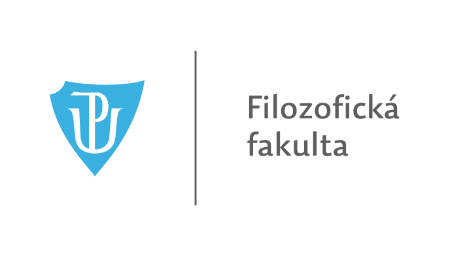 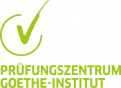 PRÜFUNGSANMELDUNG ZUM GOETHE‐ZERTIFIKATPŘIHLÁŠKA KE ZKOUŠCE GOETHE‐ZERTIFIKATPrüfungsauswahl/Výběr typu zkouškyGoethe‐Zertifikat B1Goethe‐Zertifikat B1 Modul LesenGoethe‐Zertifikat B1 Modul HörenGoethe‐Zertifikat B1 Modul SchreibenGoethe‐Zertifikat B1 Modul SprechenGoethe‐Zertifikat B2Goethe‐Zertifikat B2 Modul LesenGoethe‐Zertifikat B2 Modul HörenGoethe‐Zertifikat B2 Modul SchreibenGoethe‐Zertifikat B2 Modul SprechenGoethe‐Zertifikat C1Prüfungstermin/Termín zkoušky_______________Prüfungsort/Místo zkoušky    OLOMOUC__________________________________________________________________________________________ Familienname, Vorname, Titel/Příjmení, jméno, titul___________________________________________________________________________________________Geburtsdatum, Geburtsort/Datum narození, místo narození 				__________________________________________		______________________________________Wohnort: Straße, Hausnummer/Bydliště: ulice, č.p.	PLZ, Ort/PSČ, město_________________________________________		_______________________________________Telefon							E-Mail_________________________________________		_______________________________________Staatsangehörigkeit/Státní příslušnost			Ausweisnummer/ Číslo občanského průkazuMit meiner Unterschrift melde ich mich verbindlich für die Prüfung an und erkenne die Teilnahmebedingungen als verbindlich an.Svým podpisem se závazně přihlašuji ke zkoušce Goethe‐Zertifikat v uvedeném termínu a prohlašuji, že jsem obeznámen/a se Zkouškovým  řádem GI.Datum/dne  ________________________			Unterschrift/podpis ______________________